LESSON DEVELOPMENT ONE COUNTING AND WRITING OF NUMBERS UP TO 500 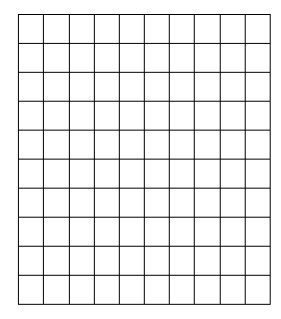 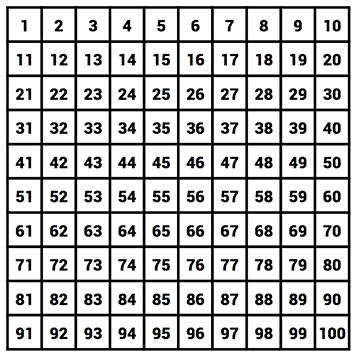 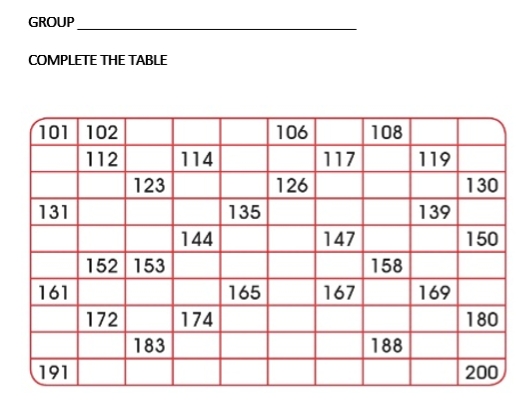 STAGE/TIMETEACHER’S ACTIVITIESLEARNER'S ACTIVITIES – MIND/HANDS ONLEARNING POINTSStep 1Introduction (5 minutes)Ask pupils to count the of square on the chart. Linking the Previous knowledge to the new lesson Step 2 Development (5 minutes) Grouping 1. Groups the learners into four groups – A, B, C, and D. 2. Guide the learners to choose a leader and secretary for your group. 3. Gives each group learning materials – square chart. 1. Belong to a group. 2. Choose their leader and secretary. 3. Received learning materials for their group. Learner’s group, leader and secretary confirmed.Step 3Development(10 minutes)Ask each of the group to number from 1 to 100 on each of the square box. Writing numbers up to 100Step 4Development(10 minutes) Ask them to complete the table. 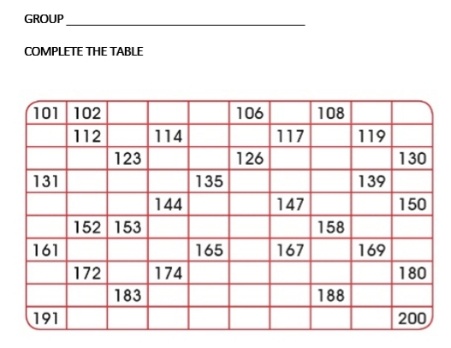 Writing numbers from 100 to 200Step 6 Development Asks each group to present their answers so that you can compare responses with those of other groups.Presentation Presentation Step 7Conclusion(10 minutes)To conclude the lesson, the teacher revises the entire lesson and ask the key questions.     KEY QUESTIONS – ASSIGNMENTCopy and complete the following – 1. 300, ______, ______, 303, ______, ______, 306.2. ______, ______, ______, ______, 455.3. ______, ______, 497, ______, ______, 500.The learners listen, ask and answer questions.Lesson Evaluation and Conclusion 